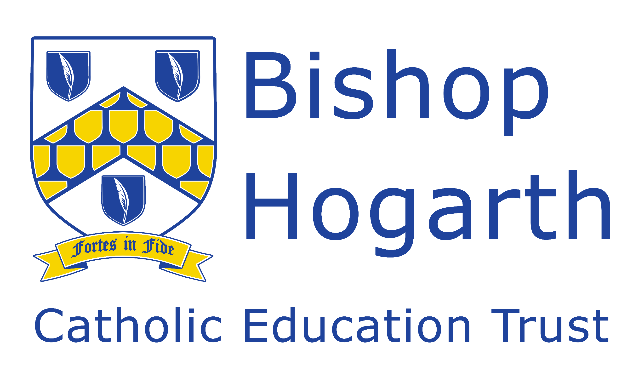 St Mary Catholic PrimaryNewton Aycliffe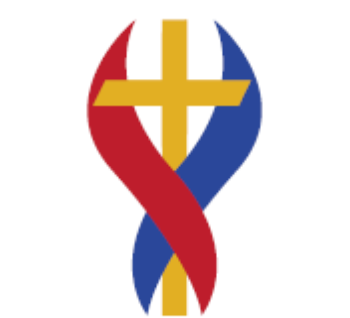 ANTI-HARASSMENT AND BULLYING POLICYPUPILSDocument Management:Date Policy Approved:    15 September 2021Date Amended:              Next Review Date:         September 2024 Version:                          1  Approving Body              Standards CommitteeStatement of intentBishop Hogarth Catholic Education Trust believes that all pupils are entitled to learn in a safe and supportive environment; this means being free from all forms of bullying behaviour. This policy outlines how instances of bullying are dealt with, including the procedures to prevent occurrences of bullying. These strategies, such as learning about tolerance and difference as part of the school’s curriculum, aim to promote an inclusive, tolerant and supportive ethos at the school.All staff, parents and pupils work together to prevent and reduce any instances of bullying at the school. There is a zero-tolerance policy for bullying at the school. Legal frameworkThis policy has due regard to all relevant legislation and guidance including, but not limited to, the following: The Education (Independent School Standards) Regulations 2014 Equality Act 2010DfE (2017) ‘Preventing and tackling bullying’ DfE (September 2021) ‘Sexual violence and sexual harassment between children in schools and colleges’ DfE (2018) ‘Promoting and Supporting Mental health and Wellbeing in Schools and Colleges’ DfE (2021) ‘Keeping Children Safe in Education (September 2021)DfE (2020) ‘Sharing nudes and semi-nudes: advice for education settings working with children and young people’The Education (Independent School Standards) Regulations 2014 provide that the proprietor of an Academy or other independent school ensures that bullying at the school is prevented in so far as reasonably practicable, by the drawing up and implementation of an effective anti-bullying strategy.This policy operates in conjunction with the following school policies:Behaviour Policy Safeguarding Children / Child Protection Policy Online Safety PolicyRelationships and Health Education Policy Definitions Bullying is behaviour by an individual or group, repeated over time, that intentionally hurts another individual or group either physically or emotionally. Bullying can take many forms (for instance, cyber-bullying via text messages, social media or gaming, which can include the use of images and video) and is often motivated by prejudice against particular groups, for example on grounds of race, religion, gender, sexual orientation, special educational needs or disabilities, or because a child is adopted, in care or has caring responsibilities. It might be motivated by actual differences between children, or perceived differences. For the purpose of this policy, “bullying” is defined as persistent behaviour by an individual or group with the intention of verbally, physically, or emotionally harming another person or group. Bullying is generally characterised by:Repetition: Incidents are not one-offs; they are frequent and happen over a period of time.Intent: The perpetrator(s) means to cause verbal, physical or emotional harm; it is not accidental.Targeting: Bullying is generally targeted at a specific individual or group.Power imbalance: Whether real or perceived, bullying is generally based on unequal power relations.Vulnerable pupils are more likely to be the targets of bullying due to the attitudes and behaviours some young people have towards those who are different from themselves. Vulnerable pupils may include, but are not limited to: Pupils with SEND.Pupils who are adopted.Pupils suffering from a health problem.Pupils with caring responsibilities.Pupils with certain characteristics are also more likely to be targets of bullying, including, but not limited to:Pupils who are LGBTQ+, or perceived to be LGBTQ+.Pupils from BAME backgrounds.Pupils from socio-economically disadvantaged backgrounds.Acts of bullying can include: name-calling; taunting; mocking; making offensive comments; kicking; hitting; pushing; taking belongings; inappropriate text messaging and emailing; sending offensive or degrading images by phone or via the internet e.g. via social networking sites; producing graffiti; gossiping; excluding people from groups; spreading hurtful and untruthful rumours.Cyberbullying can be defined as the use of information and communications technology particularly mobile phones and the internet, deliberately to upset someone else. Cyberbullying can include the following:Threatening, intimidating or upsetting text messagesThreatening or embarrassing pictures and video clips sent via mobile phone camerasSilent or abusive phone calls or using the victim’s phone to harass others, to make them think the victim is responsibleThreatening or bullying emails, possibly sent using a pseudonym or someone else’s nameMenacing or upsetting responses to someone in a chatroomUnpleasant messages sent via instant messagingUnpleasant or defamatory information posted to blogs, personal websites and social networking sites e.g. FacebookThere is evidence to suggest that pupils who are bullied in school are more likely to be bullied out of school, for instance either on their way to or from school or through cyberbullying.Types of bullying Many kinds of behaviour can be considered bullying, and bullying can be related to almost anything. Teasing another pupil because of their appearance, religion, ethnicity, gender, sexual orientation, home life, culture, disability, or SEND are some of the types of bullying that can occur.Bullying is acted out through the following mediums:Verbally Physically EmotionallyOnline (cyberbullying)Racist bullying: Bullying another person based on their ethnic background, religion or skin colour. Racist bullying is a criminal offence under the Crime and Disorder Act 1998 and Public Order Act 1986.Homophobic/bi-phobic bullying: Bullying another person because of their actual or perceived sexual orientation. Transphobic bullying: Bullying based on another person’s gender identity or gender presentation, or for not conforming to dominant gender roles. Sexist bullying: Bullying based on sexist attitudes expressed in a way to demean, intimidate or harm another person because of their sex or gender. Sexist bullying may sometimes be characterised by inappropriate sexual behaviours. Sexual bullying: Bullying behaviour that has a physical, psychological, verbal or non-verbal sexual dimension or dynamic that subordinates, humiliates or intimidates another person. This is commonly underpinned by sexist attitudes or gender stereotypes. Prejudicial bullying: Bullying based on prejudices directed towards specific characteristics, e.g. SEND or mental health issues. Relational bullying: Bullying that primarily constitutes of excluding, isolating and ostracising someone – usually through verbal and emotional bullying. Socio-economic bullying: Bullying based on prejudices against the perceived social status of the victim, including, but not limited to, their economic status, their parents’ occupations, their health or nutrition level, or the perceived “quality” of their clothing or belongings.Roles and responsibilities The Board of Directors and Local Governing Committees are responsible for: Evaluating and reviewing this policy. Analysing any bullying data to establish patterns and reviewing this policy in light of these.  The headteacher is responsible for: The overall implementation of this policy. Analysing the data in the bullying record at termly intervals to identify trends, to ensure appropriate measures to prevent re-occurance can be implemented. Reporting incidents of bullying to governors through the headteacher report and annual report on bullying and racist incidentsArranging appropriate training for staff members. Staff with pastoral responsibilities are responsible for: Corresponding and meeting with parents where necessary. Providing a point of contact for pupils and parents when more serious bullying incidents occur. Keeping a Bullying Report Form (Annex A) of all reported incidents, including which type of bullying has occurred, to allow for proper analysis of the data collected.Offering emotional support to victims of bullyingTeachers are responsible for: Being alert to social dynamics in their class.Being available for pupils who wish to report bullying. Providing follow-up support after bullying incidents. Being alert to possible bullying situations, particularly exclusion from friendship groups, and monitoring and reporting such observations. Reporting any instances of bullying once they have been approached by a pupil for support.Parents are responsible for: Informing the school if they have any concerns that their child is the victim of bullying or involved in bullying in anyway. Being watchful of their child’s behaviour, attitude and characteristics and informing the school of any changes. Pupils are responsible for: Informing a member of staff if they witness bullying or are a victim of bullying. Not making counter-threats if they are victims of bullying. Walking away from dangerous situations and avoiding involving other pupils in incidents. Keeping evidence of cyberbullying and informing a member of staff should they become a victim to cyberbullying.Signs of bullying Staff will be alert to the following signs that may indicate a pupil is a victim of bullying:Being frightened to travel to or from schoolUnwillingness to attend schoolRepeated or persistent absence from schoolBecoming anxious or lacking confidenceSaying that they feel ill repeatedly Decreased involvement in school workLeaving school with torn clothes or damaged possessionsMissing possessionsMissing dinner moneyAsking for extra money or stealingCuts or bruisesLack of appetiteUnwillingness to use the internet or mobile devicesBecoming agitated when receiving calls or text messagesLack of eye contactBecoming short temperedChange in behaviour and attitude at homeAlthough the signs outlined above may not be due to bullying, they may be due to deeper social, emotional or mental health issues and should be followed-up and investigated. Pupils who display a significant number of these signs will be approached by a member of staff to determine the underlying issues causing this behaviour and offer support. Staff will be aware of the potential factors that may indicate a pupil is likely to exhibit bullying behaviours, including, but not limited to, the following: They have experienced mental health problems, which have led to them becoming more easily aggravatedThey have been the victim of abuseTheir academic performance has started to fall and they are showing signs of stress Prevention The school will proactively gather intelligence about issues between pupils which might provoke conflict and develop strategies to prevent bullying occurring in the first place. This might involve talking to pupils about issues of difference, in lessons, through dedicated events or projects, or through assemblies. Staff will determine what will work best for their pupils, depending on the particular issues they need to address. The school will create and maintain an ethos of positive behaviour where pupils treat one another and staff with respect. This culture extends beyond the classroom to the corridors, the dining hall, the playground, and beyond the school gates including travel to and from school. Values of respect for staff and other pupils, an understanding of the value of education, and a clear understanding of how our actions affect others permeates the whole school environment and is reinforced by staff. The school will pursue a number of inter-related strategies to successfully prevent and tackle bullying. These include the following: Involving parents to ensure that they are clear that the school does not tolerate bullying and are aware of the procedures to follow if they believe that their child is being bullied. Involving pupils so they understand the school’s approach and are clear about the part they can play to prevent bullying, including when they find themselves as bystanders. regularly evaluating and updating their approach to take account of developments in technology. implementing appropriate disciplinary sanctions in line with the Pupil Behaviour Policy so that the consequences of bullying reflect their seriousness and to act as a deterrent to others.openly discussing differences between people that could motivate bullying, such as religion, ethnicity, disability, gender, sexuality or appearance related differences. All types of bullying will be discussed as part of the RSE and health education curriculum, in line with the Relationships and Health Education Policy. using specific organisations or resources for help with particular problems anti-bullying organisations with a proven track record and/or specialised expertise in dealing with certain forms of bullying. providing effective staff training and CPD so staff understand this policy, our legal responsibilities regarding bullying, how to resolve problems, and where to seek support. work with the wider community such as the Police and Children’s Services to agree a clearly understood approach to cases where bullying is particularly serious or persistent and where a criminal offence may have been committed. make it easy for pupils to report bullying so that they are assured that they will be listened to and incidents acted on. Pupils should feel that they can report bullying which may have occurred outside school including cyber-bullying.  All reported incidents will be investigated instances of bullying will be investigated by a member of staff. encouraging pupil co-operation and the development of interpersonal skills and diversity. Difference and respect for others will be promoted and celebrated through various lessons. organising and altering seating plans where necessary and possible in a way that prevents instances of bullying. providing opportunities to extend friendship groups and interactive skills through participation in different pupil work groups and through special events e.g. drama productions, sporting activities and cultural activities.  providing a safe place and trusted member of staff for pupils to go particularly for vulnerable pupils and those who have previously experienced bullying.being alert to, and addressing, any mental health and wellbeing issues amongst pupils.ensuring potential perpetrators are given support as required, so their educational, emotional and social development is not negatively influenced by outside factors, e.g. mental health issues.All staff will treat reports of bullying seriously and will not ignore signs of suspected bullying. Staff will act immediately when they become aware of a bullying incident. Unpleasantness from one pupil towards another will always be challenged and will never be ignored.Staff will always respect pupils’ privacy, and information about specific instances of bullying and will not be discussed with others without consent unless there is a safeguarding concern where the matter will be immediately referred to the Designated Safeguarding Lead. Follow-up support will be given to both the victim and perpetrator in the months following an incident to ensure no further incidents have occurred.Preventing peer-on-peer abuse All staff should be aware that children can abuse other children (often referred to as peer-on-peer abuse) and that it can happen both inside and outside of school and online. It is important that all staff recognise the indicators and signs of peer-on-peer abuse and know how to identify it and respond to reports.All staff should understand, that even if there are no reports in their schools it does not mean it is not happening. As such it is important if staff have any concerns regarding peer on peer abuse, they should speak to their Designated Safeguarding Lead (or deputy).It is essential that all staff understand the importance of challenging inappropriate behaviours between peers and do not downplay certain behaviours, for example dismissing sexual harassment as “just banter”, “just having a laugh”, “part of growing up” or “boys being boys”. This can lead to a culture of unacceptable behaviours, an unsafe environment for children and in worst case scenarios a culture that normalises abuse resulting in pupils not coming forward to report it.Instances of peer-on-peer abuse will be reported to the Designated Safeguarding Lead.To prevent peer-on-peer abuse and address the wider societal factors that can influence behaviour, the school will educate pupils about abuse, its forms, and the importance of discussing any concerns and respecting others through the curriculum, assemblies and PSHE lessons. The school will also ensure that pupils are taught about safeguarding, including online safety, as part of a broad and balanced curriculum, in PSHE lessons, relationships education and group sessions. Where a pupil is found to have been involved in harmful sexual behaviour, the school will help the pupil to move forward from the incident by supporting them in adopting more positive behaviour patterns and attitudes.All staff will be made aware of the heightened vulnerability of pupils with SEND, who are more likely to be abused than their peers. Staff will not assume that possible indicators of abuse relate to the pupil’s SEND and will always explore indicators further. The school’s response to sexual violence and sexual harassment between pupils of the same sex will be equally as robust as it is for incidents between pupils of the opposite sex.Pupils will be made aware of how to raise concerns or make a report and how any reports will be handled – this includes the process for reporting concerns about friends or peers.Procedures If bullying is detected/reported, the following steps may be taken:If bullying of any sort is suspected or reported, the incident will be dealt with immediately by the member of staff who has been approached.The victim, alleged perpetrator and witnesses will be interviewed separatelyMembers of staff ensure that there is no possibility of contact between the pupils being interviewed, including electronic communication whilst in the buildingA clear account of the incident will be recorded and given to the Deputy and/or the HeadteacherIf appropriate, in the case of a serious incident, the alleged perpetrator, the victim together with any witnesses are asked to write down details of the incident in line with Appendix 3 of the Pupil Behaviour PolicyThe DHT, PSA and /or the Headteacher will interview all concerned and will record the incident - See Annex ATeachers will be kept informed and if it persists the class teacher will advise other teachers.Parents will be kept informed.When a suspected incident is reported or observed, the victim must be listened to and the facts established.  An outline of the facts must be recorded carefully by the member of staff who observed the incident, or to whom the incident was reported – this must be done on an official referral Form. The victim must be reassured and told that action is going to be taken and the timescale pointed out.  If appropriate, the victim must be told to report to a more senior member of staff.The member of staff must forward the recorded incident to the appropriate SLT member as soon as possible and no later than the end of the day.  Delay will allow essential information to be diluted or blocked by the alleged perpetrator.The SLT member, with the aid of the victim’s class teacher and the alleged bully’s class teacher, must interview both individuals and allow them to provide a written account (independently of each other) of the incident if age appropriateIf the facts show that bullying has occurred then the parents of the bully must be informed of the serious nature of the offence and asked for their comments.Punitive measures will be used as appropriate and in consultation with all parties.  Repeated instances of bullying will be referred to Headteacher as appropriate.In serious, extreme cases, exclusion maybe the required solution.  However, this course of action will only take place when all the facts have been established and a discussion has ensued between the class teacher, PSA and the Head teacher.  If a serious physical assault takes place, parents must be informed immediately.  In such an event, the Headteacher may inform the Police and Children’s Services as “child to child” violence is construed as child abuse.At all stages events must be documented and kept safely or passed onto the appropriate SLT member for filing.Due to the potential for some specific forms of bullying to be characterised by inappropriate sexual behaviour, staff members involved in dealing with the incident are required to consider whether there is a need for safeguarding processes to be implemented.Sanctions If the headteacher (or designated staff member) is satisfied that bullying did take place, the pupil will be helped to understand the consequences of their actions and warned that there must be no further incidents. The headteacher will inform the pupil of the type of sanction to be used in accordance with the Behaviour Policy and any possible future sanctions if the bullying continues. If possible, the headteacher will attempt reconciliation and will obtain an apology from the perpetrator. Discretion will be used here; victims will never feel pressured into a face-to-face meeting with the perpetrator.Parents are informed of bullying incidents and what action is being taken. Where there have been serious or consistent incidents of bullying, the school will consider permanent exclusion as a possible sanction. Support Pupils who have been bullied will be supported in the following ways:Being listened to Having an immediate opportunity to meet with their lead for pastoral support or member of staff of their choiceBeing reassuredBeing offered continued supportReferral to another internal or externally provided service / programme where necessary including counselling and emotional therapy to help build resilience.Perpetrators of bullying will be supported in the following ways:Receiving a consequence for their actionsBeing able to discuss what happenedBeing helped to reflect on why they became involvedBeing helped to understand what they did wrong and why they need to change their behaviourAppropriate assistance from parentsUnderstanding if there are any underlying emotional or mental health reasons for their behaviourBullying outside of school The headteacher has a specific statutory power to discipline pupils for poor behaviour outside of the school premises. Section 89(5) of the Education and Inspections Act 2006 gives the headteacher the power to regulate pupils’ conduct when they are not on school premises, and therefore, not under the lawful charge of a school staff member.Teachers have the power to discipline pupils for misbehaving outside of the school premises. This can relate to any bullying incidents occurring anywhere off the school premises, such as on school or public transport, outside the local shops, or in a town or village centre. Where bullying outside school is reported to school staff, it will be investigated and acted upon. In all cases of misbehaviour or bullying, members of staff can only discipline the pupil on school premises, or elsewhere when the pupil is under the lawful control of the member of staff, e.g. on a school trip.The headteacher is responsible for determining whether it is appropriate to notify the police of the action taken against a pupil. If the misbehaviour could be of a criminal nature, or poses a serious threat to a member of the public, the police will be informed.  Monitoring and review This policy is reviewed every 3 years by the headteacher and the DSL.Annex ABullying Report FormName:Designation:Date:Personal detailsPersonal detailsName of person reporting incident:  Name of pupil being bullied:Year group:Class teacher /Form group:Incident detailsWhat happened? What form of bullying did the incident relate to? Tick all applicable.Race                                                                                 Sexual orientation - homophobic / bi-phobic bullying       Transphobic bullying                                                 Religion or culture                                                            SEN / Disability                                                                  Prejudicial bullying based on specific characteristics       e.g. appearance health condition, disabilitySexist / Sexual bullying                                                       e.g. based on gender / sexist attitudesRelational bullying e.g. excluding, isolating or ostracising someone              Socio-economic based on social and economic status     Other                                                                                  Where did the incident take place?Classroom                                                  Corridors                                                     Playground                                                 Toilets                                                         Dining Hall                                                  Changing room                                           School transport                                         To and from school and home                   Other                                                          What did the incident involve? Tick all applicable.Physical abuse - kicking, hitting, pushing etc                                     Verbal abuse - name calling, mocking, teasing etc                            Emotional abuse - taking belongings, damaging property,                 spreading rumours, isolation / ostracization etc           Cyberbullying e.g. inappropriate texting, e-mail,                                 mobile phone, social media, including offensive / degrading images Other                                                                                                   When did the incident occur?Who has been suspected of bullying?Did anyone else see the incident?According to the victim, how often does the bullying take place?According to the victim, how long has the bullying been going on?